Publicado en Ciudad de México el 08/07/2024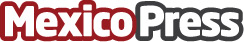 Distinguen a 14 organizaciones por protección de derechos de niñas, niños y adolescentes en MéxicoSumar para Transformar ha mostrado un compromiso firme con la mejora de las condiciones de vida y el futuro de los menores en situación vulnerableDatos de contacto:Roberto RojanoFWD(55) 5488-9088Nota de prensa publicada en: https://www.mexicopress.com.mx/distinguen-a-14-organizaciones-por-proteccion_1 Categorías: Nacional Infantil Solidaridad y cooperación Estado de México Ciudad de México Premios http://www.mexicopress.com.mx